CSD 632 Introduction to Research in Communication Sciences and Disorders (Online)Spring 2021 Syllabus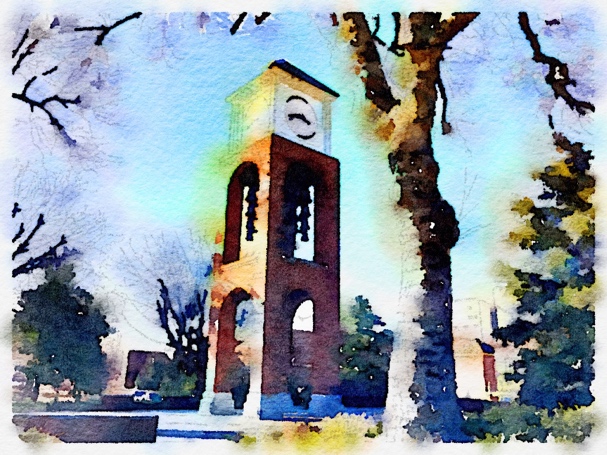 Course No: CSD 632Course Title: Introduction to Research in Communication Sciences and DisordersCatalog Description: Introduction to research procedures in the study of communication sciences and disorders.Course Description: As a working health professional, it is vital to stay current with trends in clinical practice. Therefore, it is essential for graduate student clinicians to become both a critical evaluator and consumer of clinical research. As a clinician, you will need to know about finding and using Evidenced-Based Practice (EBP) in your future clinical practice. It is important to know the actual research behind any current clinical assessments and therapy methods. In this class, students will learn about research and will prepare for human subject’s research by completing their online CITI modules. Students need to learn to evaluate, form opinions about, and draw conclusions about published clinical research.  In this course, you will critically evaluate published articles in your field of study. Students will learn how to develop a literature review within a research topic area of a health-related profession. Students will also select the topic area for their second year CAPSTONE projects. Lastly, WHILE THIS IS NOT A STATISTICS COURSE, we will explore elements of qualitative and quantitative methodologies and designs. For Whom Planned: This course is open to CSD first year SLP graduate students and graduate students in Genetic Counseling.Credit hours: 3 hoursPrerequisites/Corequisites: NoneInstructor: Denise A. Tucker, Ph.D., CCC-A, CSD Office:  Ferguson 317Doctoral Teaching Assistant: Dr. Onyi UkaegbeContact Information: Dr. Tucker datucker@uncg.edu Dr. Ukaegbe ocukaegb@uncg.eduCourse Schedule: This is an online course. Please check CANVAS for the course schedule.ASHA Standards: These course objectives meet the following ASHA Standards:Standard IV-E: The applicant must demonstrate knowledge of standards of ethical conduct. Assess ethical issues in published research.Standard IV-F: The applicant must have demonstrated knowledge of the processes used in research and the integration of research principles into Evidence-Based Practice.Standard V-A: The applicant must have demonstrated skills in oral and written or other forms of communication sufficient for entry into the professional practice.Student Learning Outcomes (Course Objectives): Describe the origins, characteristics, strengths and limitations of Evidence-Based Practice. Standard IV-EComplete the UNCG online CITI modules for Human Research. Standard IV-E, Standard V-A:Select a topic for a CAPSTONE project and have a faculty mentor complete a CAPSTONE Contract. Standard IV-F:Conduct an electronic search of clinical research articles in a topic area. Standard IV-F:Describe the parts of a clinical research article. Standard IV-F:Present a short literature review (based on three articles) on a health-related topic. Standard IV-F: Students will create a video presenting a short literature review for their second year CAPSTONE project. Standard IV-F: Standard V-A:Describe the origins, characteristics, strengths and limitations of Quantitative and Qualitative research methodologies. Standard IV-F: (CSD student) Select a topic for a CAPSTONE project and have CSD faculty mentor complete a CAPSTONE Contract. Standard IV-F: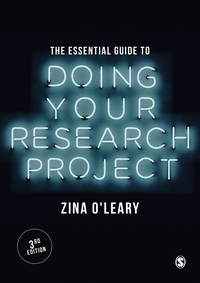 Required text: The Essential Guide to Doing Your Own Research Project. Author: Zina O’Leary, 3rd Edition. EVALUATION AND GRADING:Evaluation Methods:Discussion Boards: There will be ten discussions. Each discussion board post is worth 10 points. 100 points.Research Topic: Students in both Departments are required to do a Capstone Project. For this class, you will need to select an area in your profession that you will use for your CAPSTONE Project. You will post this topic in a Discussion Board. 25 points.CITI Modules: Each student will be required to complete the online UNCG IRB CITI modules for Human Research. These modules are found online in UNCG IRBIS. Upon completion of the Modules, students will email the instructor a PDF of the CITI modules certificate. 25 pointsCAPSTONE: Faculty Mentor Contracts: You will need a faculty sponsor/mentor for your Capstone Projects and for this class, you will need to have them sign a contract. Students may work alone or in small groups (no larger than three in a group).. Capstone projects may be research projects or community service projects. (Note: Research projects will need IRB approval prior to gathering or sharing data This you will do outside this class.) Each student/student group will turn in a signed Faculty Mentor Contract (PDF). This form will be given to students in class. 50 points. Midterm: 100 Points.Literature Review: (Oral). Each student will create and present online an oral critique of three articles related to their capstone project. 100 points.Evaluation and Methods: 400 points possibleResearch Topic					25Faculty Contract					50Citi Modules						25Discussion Boards					100 (10 boards/ 10 points each)Midterm						100Video Presentation Literature Review (3 articles)		100See table below for grading scale.  There are 400 points possible in this course. Attendance Policy and Late Work: See the course schedule for deadline dates and for policies regarding late work. Questions about grades: Any questions concerning grades must be discussed within 2 days/48 hours after assignment grade is posted.Academic integrity policy & honor code: For questions about the honor code, or to direct others to this information, click onhttp://sa.uncg.edu/dean/academic-integrity/faq/http://sa.uncg.edu/dean/academic-integrity/Statement for students with learning differences/disabilities: Every effort will be made to accommodate students with physical or learning differences and /or disabilities. Documentation from the Office of Disability Resources and Services (DRS) must be presented at the beginning of the semester. Information regarding disabilities and /or differences will be kept confidential. For more information, please contact UNCG Office of Disability Services, 336-334-5440 or ods@uncg.edu. Disruptive behavior policy: Please read the policies at http://deanofstudents.uncg.edu/policy/. COVID19 Updates: Information related to Covid-19: https://covid.uncg.edu/reminders-from-student-affairs/. Please check the University website for the latest information and policies. Point ValueLetter Grade   376-400A 360-375  A- 348-359   B+ 336- 347B 320-335 B- 308-319   C+ 296-307C 